UNIVERSIDAD DE PANAM ÁCENTRO REGIONAL UNIVERSITARIO DE AZUERO FACULTAD DE ARQUITECTURA Y DISEÑOESCUELA DE DISEÑO INDUSTRIAL DE PRODUCTOSPRÁCTICA SUPERVISADAESTUDIANTE: CÉDULA: EMPRESA: PROFESOR: HÉCTOR RODRIGUEZ ASIGNATURA: PRÁCTICA SUPERVISADA I2023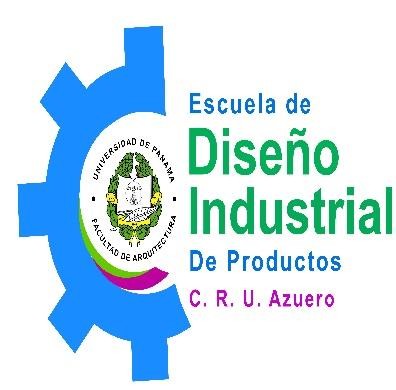 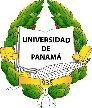 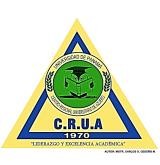 